ВОЗЖАЕВА ЕКАТЕРИНА ВАДИМОВНА (Фамилия Имя Отчество)ОСНОВНАЯ ИНФОРМАЦИЯ:ОБРАЗОВАНИЕ:Дата рождения:10.05.2002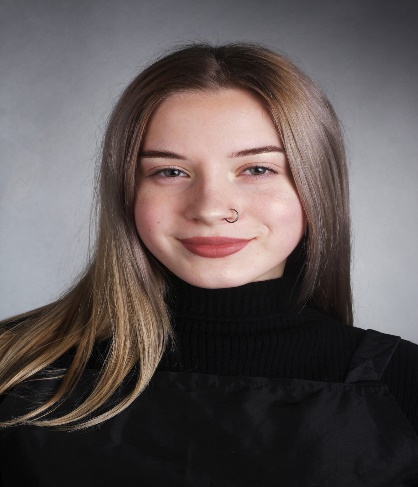 Семейное положение:Не замужемМесто жительства:     Г. Хабаровск, ул. Аксенова 7, кв. 2Телефон:89098763654E-mail:   Grafova0200@mail.ru ЦЕЛЬ:Соискание должности парикмахера- стилистаПериод обученияНазвание учебного учрежденияСпециальность/профессия2018-2022 гг.Краевое государственное автономное профессиональное образовательное учреждение "Хабаровский технологический колледж" 43.02.13 Технология парикмахерского искусстваОпыт работы,Практика: Предприятие: КГА ПОУ «ХТК» учебная парикмахерская «Пчелка», должность: парикмахер; выполняемые обязанности: выполнение мужских и женских стрижек, окрашивание волос, выполнение классической химической завивки.Профессиональные навыки:Мужские и женские стрижки, окрашивание и осветление волос, укладки волос.Дополнительные навыки:Работа с Microsoft Word, Microsoft Excel, Google таблицы.Личные качества: Вежливость, ответственность, аккуратность, обучаемость, тактичность, стрессоустойчивость.На размещение в банке данных резюме выпускников на сайте колледжа моей персональной информации и фото СОГЛАСЕН(-НА) 